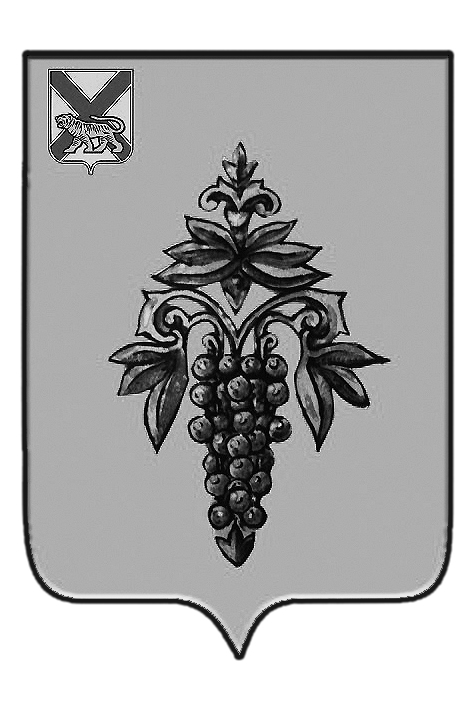 ДУМА ЧУГУЕВСКОГО МУНИЦИПАЛЬНОГО РАЙОНА Р  Е  Ш  Е  Н  И  ЕНа основании экспертного заключения правового департамента Администрации Приморского края от  № 154-эз «на решение Думы Чугуевского муниципального района от  № 426-НПА «Положение о проверке достоверности и полноты сведений о доходах, об имуществе и обязательствах имущественного характера, представляемых гражданами, претендующими на замещение должностей муниципальной службы, муниципальными служащими, замещающими указанные должности, достоверности и полноты сведений, представляемых гражданами при поступлении на муниципальную службу в соответствии с нормативными правовыми актами Российской Федерации, соблюдения муниципальными служащими ограничений и запретов, требований о предотвращении или об урегулировании конфликта интересов, исполнения ими обязанностей, установленных в целях противодействия коррупции» (в редакции решений Думы Чугуевского муниципального района от 28.08.2014 № 442-НПА, 12.12.2014 № 518-НПА, 26.12.2014 № 546-НПА), в соответствии со статьей 16 Устава Чугуевского муниципального района, Дума Чугуевского муниципального районаРЕШИЛА:	1. Принять решение Думы Чугуевского муниципального «О внесении изменений в  решение Думы Чугуевского муниципального района от 28 мая 2014 года № 426 – НПА «Положение о проверке достоверности и полноты сведений о доходах, об имуществе и обязательствах имущественного характера, представляемых гражданами, претендующими на замещение должностей муниципальной службы, муниципальными служащими, замещающими указанные должности, достоверности и полноты сведений, представляемых гражданами при поступлении на муниципальную службу в соответствии с нормативными правовыми актами Российской Федерации, соблюдения муниципальными служащими ограничений и запретов, требований о предотвращении или об урегулировании конфликта интересов, исполнения ими обязанностей, установленных в целях противодействия коррупции» (в редакции решений Думы Чугуевского муниципального района от 28.08.2014 № 442-НПА, 12.12.2014 № 518-НПА, 26.12.2014 № 546-НПА).	2. Направить указанное решение главе Чугуевского муниципального района для подписания и опубликования.	3. Настоящее решение вступает в силу со дня его принятия.ДУМА ЧУГУЕВСКОГО МУНИЦИПАЛЬНОГО РАЙОНА Р  Е  Ш  Е  Н  И  ЕПринято Думой Чугуевского муниципального района «24» апреля 2015 годаСтатья 1. Внести в решение Думы Чугуевского муниципального района от 28.05.2014 № 426-НПА «Положение о проверке достоверности и полноты сведений о доходах, об имуществе и обязательствах имущественного характера, представляемых гражданами, претендующими на замещение должностей муниципальной службы, муниципальными служащими, замещающими указанные должности, достоверности и полноты сведений, представляемых гражданами при поступлении на муниципальную службу в соответствии с нормативными правовыми актами Российской Федерации, соблюдения муниципальными служащими ограничений и запретов, требований о предотвращении или об урегулировании конфликта интересов, исполнения ими обязанностей, установленных в целях противодействия коррупции» (в редакции решений Думы Чугуевского муниципального района от 28.08.2014 № 442-НПА, 12.12.2014 № 518-НПА, 26.12.2014 № 546-НПА) следующие изменения:1.1. в пункте 1.3 после слов «и другими федеральными законами» дополнить словами «и нормативными правовыми актами Приморского края»;1.2. в пункте 3 слово «представляемых» заменить словом «представленных».	Статья 2.Настоящее решение вступает в силу со дня его официального опубликования. «29» апреля 2015 г.№ 586 – НПА От 24.04.2015г.№  586 О внесении изменений в  решение Думы Чугуевского муниципального района от 28 мая 2014 года № 426 – НПА «Положение о проверке достоверности и полноты сведений о доходах, об имуществе и обязательствах имущественного характера, представляемых гражданами, претендующими на замещение должностей муниципальной службы, муниципальными служащими, замещающими указанные должности, достоверности и полноты сведений, представляемых гражданами при поступлении на муниципальную службу в соответствии с нормативными правовыми актами Российской Федерации, соблюдения муниципальными служащими ограничений и запретов, требований о предотвращении или об урегулировании конфликта интересов, исполнения ими обязанностей, установленных в целях противодействия коррупции» (в редакции решений Думы Чугуевского муниципального района от 28.08.2014 № 442-НПА, 12.12.2014 № 518-НПА, 26.12.2014 № 546-НПА)О внесении изменений в  решение Думы Чугуевского муниципального района от 28 мая 2014 года № 426 – НПА «Положение о проверке достоверности и полноты сведений о доходах, об имуществе и обязательствах имущественного характера, представляемых гражданами, претендующими на замещение должностей муниципальной службы, муниципальными служащими, замещающими указанные должности, достоверности и полноты сведений, представляемых гражданами при поступлении на муниципальную службу в соответствии с нормативными правовыми актами Российской Федерации, соблюдения муниципальными служащими ограничений и запретов, требований о предотвращении или об урегулировании конфликта интересов, исполнения ими обязанностей, установленных в целях противодействия коррупции» (в редакции решений Думы Чугуевского муниципального района от 28.08.2014 № 442-НПА, 12.12.2014 № 518-НПА, 26.12.2014 № 546-НПА)Председатель ДумыЧугуевского муниципального района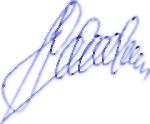 П.И.ФедоренкоО внесении изменений в  решение Думы Чугуевского муниципального района от 28 мая 2014 года № 426 – НПА «Положение о проверке достоверности и полноты сведений о доходах, об имуществе и обязательствах имущественного характера, представляемых гражданами, претендующими на замещение должностей муниципальной службы, муниципальными служащими, замещающими указанные должности, достоверности и полноты сведений, представляемых гражданами при поступлении на муниципальную службу в соответствии с нормативными правовыми актами Российской Федерации, соблюдения муниципальными служащими ограничений и запретов, требований о предотвращении или об урегулировании конфликта интересов, исполнения ими обязанностей, установленных в целях противодействия коррупции» (в редакции решений Думы Чугуевского муниципального района от 28.08.2014 № 442-НПА, 12.12.2014 № 518-НПА, 26.12.2014 № 546-НПА)Глава Чугуевского муниципального района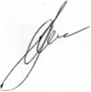 А.А.Баскаков